Emergency Childcare application formPlease fill this form in if you are both Tier 1 parents or a Tier 1 single parent.  See descriptor below.Please send to emergency contact email: emergencycontact@stbridgets.wirral.sch.uk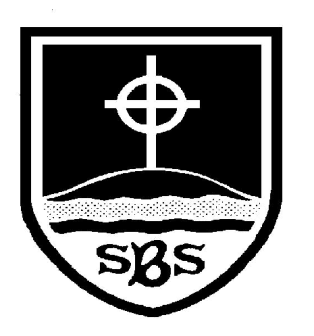 St Bridget’s C of E Primary SchoolSt Bridget’s Lane,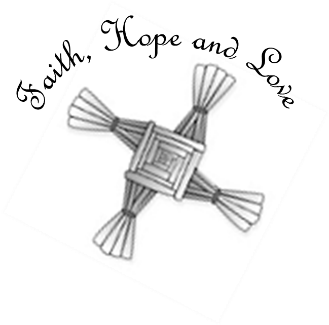 West Kirby,Wirral CH48 3JTTel: 0151 625 7652 Headteacher: Mr Neil Le Feuvre Email: schooloffice@stbridgets.wirral.sch.ukWebsite: https://st-bridgets.eschools.co.uk/website 'Love your neighbour as yourself.'  Luke 10:27   Parent 1Parent 2Parent NameParent phone numberParent 1                             Employer nameEmployer contact numberStudent(s) nameYear groupTeacherTiering DescriptorTier 1 – will be allocated a place first. NHS frontline clinical staff or administrators (e.g. NHS 911 etc.) working directly with Coronavirus patients; First responders (i.e. paramedics or those who support them) Police officers and some civilian police staff (e.g. dispatchers); Firefighters; Those in NHS support services needed to keep hospitals and clinics running – e.g. hospital porters, full time hospital cleaners etc. (please explain when you e-mail us)Tiering DescriptorTier 1 – will be allocated a place first. NHS frontline clinical staff or administrators (e.g. NHS 911 etc.) working directly with Coronavirus patients; First responders (i.e. paramedics or those who support them) Police officers and some civilian police staff (e.g. dispatchers); Firefighters; Those in NHS support services needed to keep hospitals and clinics running – e.g. hospital porters, full time hospital cleaners etc. (please explain when you e-mail us)Tiering DescriptorTier 1 – will be allocated a place first. NHS frontline clinical staff or administrators (e.g. NHS 911 etc.) working directly with Coronavirus patients; First responders (i.e. paramedics or those who support them) Police officers and some civilian police staff (e.g. dispatchers); Firefighters; Those in NHS support services needed to keep hospitals and clinics running – e.g. hospital porters, full time hospital cleaners etc. (please explain when you e-mail us)DeclarationI confirm we are both key-workers in accordance with the government definition and within Tier 1 as described above.Signed (typed name if emailed)DeclarationI confirm we are both key-workers in accordance with the government definition and within Tier 1 as described above.Signed (typed name if emailed)DeclarationI confirm we are both key-workers in accordance with the government definition and within Tier 1 as described above.Signed (typed name if emailed)